بسم الله الرحمن الرحيماختبار الفترة الأولى الفصل الدراسي الثالث – ( الدور الأول ) – للعام الدراسي 1443هــــــــــــــــــــــــــــــــــــــــــــــــــــــــــــــــــــــــــــــــــــــــــــــــــــــــــــــــــــــــــــــــــــــــــــــــــــــــــــــــــــــــــــــــــــــــــــــــــــــــــــــــــــــــــــــــــــــــــــــــالسؤال الأول : فهم المقروء :                                                                             الحياة رائعة، وأروع ما فيها التواصل مع الآخرين من خلال إحسان الظن بالآخر والتماس الأعذار له وخلو القلب من الكراهية وأخذ الحياة ببساطة والإكثار من العطاء فكلها قواعد أساسية لسعادة الإنسان، ومن فن التواصل اخترنا لك هذه القصة لنتعلم منها كيف نجد بارقة الأمل في الازمات.في إحدى المحطات كان غاندي يجري مسرعاً نحو القطار حتى يلحق به، بدأ القطار بالتحرك رويداً رويداً،مما دفع غاندي للركض مسرعاً إلى أن قارب على اللحاق به، فقفز قفزة تمكّن فيها من الصعود إلى مقطورته الأخيرة، حينها ابتسم غاندي فرحا لأن الرحلة لم تفته إلّا أنّه لم يدرك أنّ تلك القفزة كلفته سقوط فردة حذائه خلف القطار دون أن يدري، لم يفكّر غاندي كثيراً قبل أن يخلع فردة حذائه الثانية ويُلقيها بسرعة لتستقر بجوار الفردة الأولى، فتعجب أصدقاؤه من فعله هذا، وسألوه عن سبب تصرفه، فقال الحكيم غاندي: لن أستطيع العودة لإحضاره الفردة التي سقطت مني، كما أنني لن أستفيد من فردة الحذاء الأخرى إذا ما بقيت معي، فرميتها علّ فقير يجدهما فينتفع منها .     ضع علامة () أمام العبارة الصحيحة وعلامة ( × ) أمام العبارة الخاطئة :   السؤال الثاني : : فهم المسموع  :   ضع علامة (  ) أو ( × ) أمام العبارات التالية :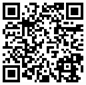 استعمل الباركود للاستماع إلى النص : السؤال الثالث : الصنف اللغوي :    السؤال الرابع : الوظيفة النحوية :    ** اختر الإجابة الصحيحة :                                                                                 ــــــــــــــــــــــــــــــــــــــــــــــــــــــــــــــــــــــــــــــــــــــــــــــــــــــــــــــــــــــــــــــــــــــــــــــــــــــــــــــــــــــــــــــــــــــــــــــــــــــــــــــــــــــــــــــــــــــــــــالسؤال الخامس : الأسلوب اللغوي :  ** اختر الإجابة الصحيحة :                                                                                  ــــــــــــــــــــــــــــــــــــــــــــــــــــــــــــــــــــــــــــــــــــــــــــــــــــــــــــــــــــــــــــــــــــــــــــــــــــــــــــــــــــــــــــــــــــــــــــــــــــــــــــــــــــــــــــــــــــــــــــــ    السؤال السادس : الرسم الإملائي :   ضع علامة (  ) أو ( × ) أمام العبارات التالية :  ـــــــــــــــــــــــــــــــــــــــــــــــــــــــــــــــــــــــــــــــــــــــــــــــــــــــــــــــــــــــــــــــــــــــــــــــــــــــــــــــــــــــــــــــــــــــــــــــــــــــــــــــــــــــــــــــــــــــــــــــ   السؤال السابع : الرسم الكتابي :      اكتب ما يلي بخط الرقعة
 أحيي في بني وطني الشبابا   وأبصر فيهم العجب العجابا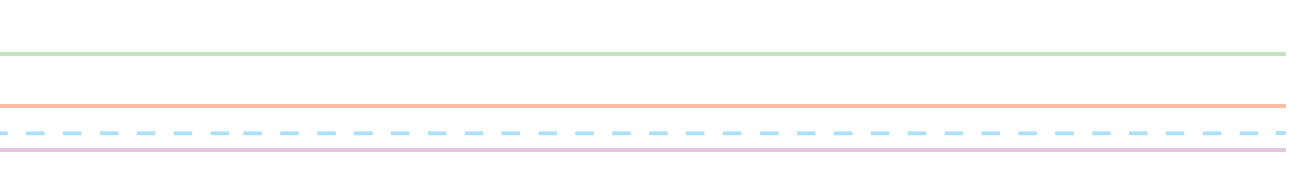    ـــــــــــــــــــــــــــــــــــــــــــــــــــــــــــــــــــــــــــــــــــــــــــــــــــــــــــــــــــــــــــــــــــــــــــــــــــــــــــــــــــــــــــــــــــــــــــــــــــــــــــــانتهت الأسئلةللإجابات عن الاختبار بشكل نموذج اضغط هذا الرابط أو الباركود https://youtu.be/9T62MSb2OLo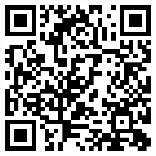 إعداد قناة التعلم التفاعليالمملكة العربية السعوديةوزارة التعليمإدارة التعليم .................مدرسة : ......................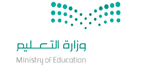 المادة : لغتي الخالدةالصف : الثاني   المتوسطالزمن : ساعتانالمصحح : المراجع :الدرجة كتابةالدرجة رقما 20التوقيع :التوقيع : اسم الطالب : ........................................................................................................الصف : الثاني المتوسط (      )  511أروع ما في الحياة ...............أروع ما في الحياة ...............أروع ما في الحياة ...............أروع ما في الحياة ...............أروع ما في الحياة ...............أروع ما في الحياة ...............أروع ما في الحياة ...............أروع ما في الحياة ...............أروع ما في الحياة ...............أروع ما في الحياة ...............أروع ما في الحياة ...............أروع ما في الحياة ...............أروع ما في الحياة ...............أروع ما في الحياة ...............أروع ما في الحياة ...............أروع ما في الحياة ...............أروع ما في الحياة ...............11أأجمع المال  جمع المال  بباكتناز الجواهر  اكتناز الجواهر  جـجـالتواصل مع الآخرينالتواصل مع الآخرينالتواصل مع الآخرينالتواصل مع الآخرينالتواصل مع الآخرينداللهو واللعب2وقعت أحداث القصة في ...............وقعت أحداث القصة في ...............وقعت أحداث القصة في ...............وقعت أحداث القصة في ...............وقعت أحداث القصة في ...............وقعت أحداث القصة في ...............وقعت أحداث القصة في ...............وقعت أحداث القصة في ...............وقعت أحداث القصة في ...............وقعت أحداث القصة في ...............وقعت أحداث القصة في ...............وقعت أحداث القصة في ...............وقعت أحداث القصة في ...............وقعت أحداث القصة في ...............وقعت أحداث القصة في ...............وقعت أحداث القصة في ...............وقعت أحداث القصة في ...............2أإحدى محطات القطار   إحدى محطات القطار   ببمحطة وقود    محطة وقود    جـجـمحطة للطاقة محطة للطاقة ددفي مدرسة في مدرسة في مدرسة في مدرسة 3نستفيد من موقف غاندي حين ألقى  فردة حذائه الثانية :نستفيد من موقف غاندي حين ألقى  فردة حذائه الثانية :نستفيد من موقف غاندي حين ألقى  فردة حذائه الثانية :نستفيد من موقف غاندي حين ألقى  فردة حذائه الثانية :نستفيد من موقف غاندي حين ألقى  فردة حذائه الثانية :نستفيد من موقف غاندي حين ألقى  فردة حذائه الثانية :نستفيد من موقف غاندي حين ألقى  فردة حذائه الثانية :نستفيد من موقف غاندي حين ألقى  فردة حذائه الثانية :نستفيد من موقف غاندي حين ألقى  فردة حذائه الثانية :نستفيد من موقف غاندي حين ألقى  فردة حذائه الثانية :نستفيد من موقف غاندي حين ألقى  فردة حذائه الثانية :نستفيد من موقف غاندي حين ألقى  فردة حذائه الثانية :نستفيد من موقف غاندي حين ألقى  فردة حذائه الثانية :نستفيد من موقف غاندي حين ألقى  فردة حذائه الثانية :نستفيد من موقف غاندي حين ألقى  فردة حذائه الثانية :نستفيد من موقف غاندي حين ألقى  فردة حذائه الثانية :نستفيد من موقف غاندي حين ألقى  فردة حذائه الثانية :3أأن نتبه حين نسرع للحاق بالقطار     أن نتبه حين نسرع للحاق بالقطار     ببعدم المشي في نعل واحدة      عدم المشي في نعل واحدة      جـجـحب الخير والعطاء للفقير     حب الخير والعطاء للفقير     حب الخير والعطاء للفقير     ددعدم السرعة عدم السرعة عدم السرعة 4من قواعد السعادة خلو القلب من الكراهية.5تأخر غاندي قبل أن يلقي فردة حذائه الثانية.    31الإسلام يدعو إلى مخالطة الناس والصبر على أذاهم .2ليس للصدقات تأثير في سلوكيات الأفراد .  3من شروط اختيار الأصدقاء أن تكون الصداقة خالصة لوجه الله تعالى .    2             1- اسم معرب منتهي بألف مفتوح ما قبلها:             1- اسم معرب منتهي بألف مفتوح ما قبلها:             1- اسم معرب منتهي بألف مفتوح ما قبلها:             1- اسم معرب منتهي بألف مفتوح ما قبلها:أ – المنقوصب- الممدود  جـ ـ المقصور          د ـ المضاف 2- (سررت بالشاب الساعي لتحقيق أهدافه)          بقيت ياء الاسم المنقوص؛ لأنه:2- (سررت بالشاب الساعي لتحقيق أهدافه)          بقيت ياء الاسم المنقوص؛ لأنه:2- (سررت بالشاب الساعي لتحقيق أهدافه)          بقيت ياء الاسم المنقوص؛ لأنه:2- (سررت بالشاب الساعي لتحقيق أهدافه)          بقيت ياء الاسم المنقوص؛ لأنه:أ -  معرف بأل.ب- نكرة مجرورة .    جـ - نكرة مرفوعة.     د ـ مضاف .  31 - : ‏الحكم الإعرابيّ للمفعول لأجله......1 - : ‏الحكم الإعرابيّ للمفعول لأجله......1 - : ‏الحكم الإعرابيّ للمفعول لأجله......1 - : ‏الحكم الإعرابيّ للمفعول لأجله......أ - الرفع.ب- النصب.          جـ الجر.           د ـ الجزم.2- اسم منصوب يؤتى به لبيان سبب حدوث الفعل.. .2- اسم منصوب يؤتى به لبيان سبب حدوث الفعل.. .2- اسم منصوب يؤتى به لبيان سبب حدوث الفعل.. .2- اسم منصوب يؤتى به لبيان سبب حدوث الفعل.. .أ -  المفعول به       ب-  الظرف       جـ - المفعول لأجله        د ـ  المفعول المطلق 3- بدأ الشاب يدق الأبواب من جديد طلبا للنجاح.                المفعول لأجله في الجملة السابقة 3- بدأ الشاب يدق الأبواب من جديد طلبا للنجاح.                المفعول لأجله في الجملة السابقة 3- بدأ الشاب يدق الأبواب من جديد طلبا للنجاح.                المفعول لأجله في الجملة السابقة 3- بدأ الشاب يدق الأبواب من جديد طلبا للنجاح.                المفعول لأجله في الجملة السابقة أ - الشابب- يدقجـ ـ طلباد ـ للنجاح    2             1-  من أدوات  الترجي:             1-  من أدوات  الترجي:             1-  من أدوات  الترجي:             1-  من أدوات  الترجي:أ – ليت ولعل ب-  لعل وعسى  جـ ـ  لكن وكأن        د ـ كأن وليت2- أسلوب الترجي هو:2- أسلوب الترجي هو:2- أسلوب الترجي هو:2- أسلوب الترجي هو:أ - ليت الشباب يعود.   ب- لعل الله يأتي بالفرج.جـ - ما جاء إلا محمد.د ـ هل جاء الفرج؟    31جميع حروف المعاني المنتهية بألف لينة  تكتب ألفها قائمة  . 2من الحروف التي تكتب الألف اللينة فيها على صورة ياء                                                  ( إلى – على – حتى – بلى 3( إلا – ما – خلا – هلا ) كتبت بشكل صحيح    2